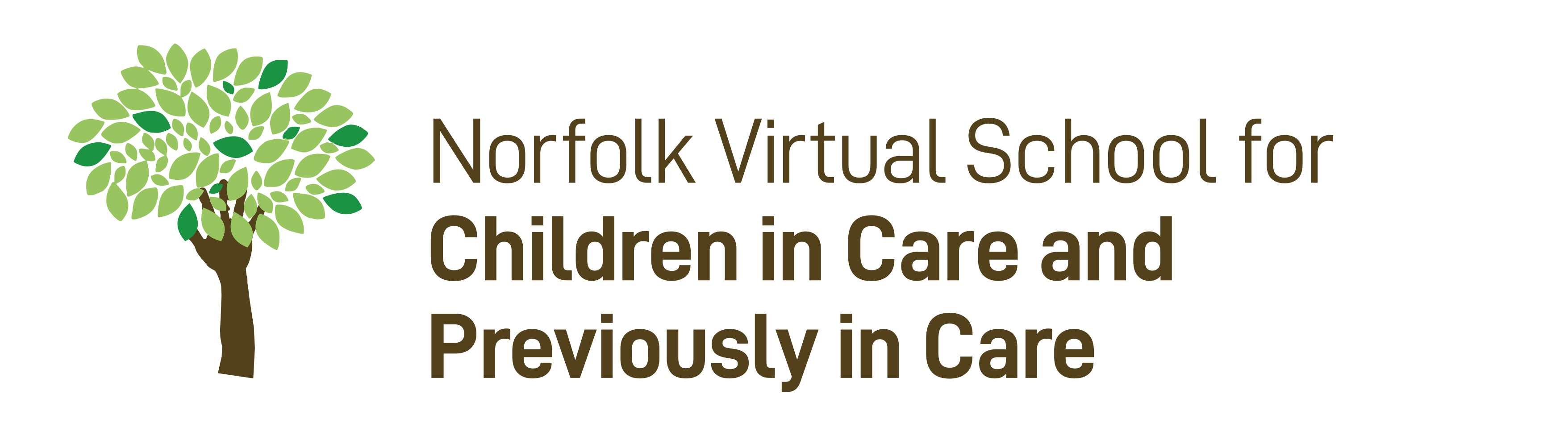 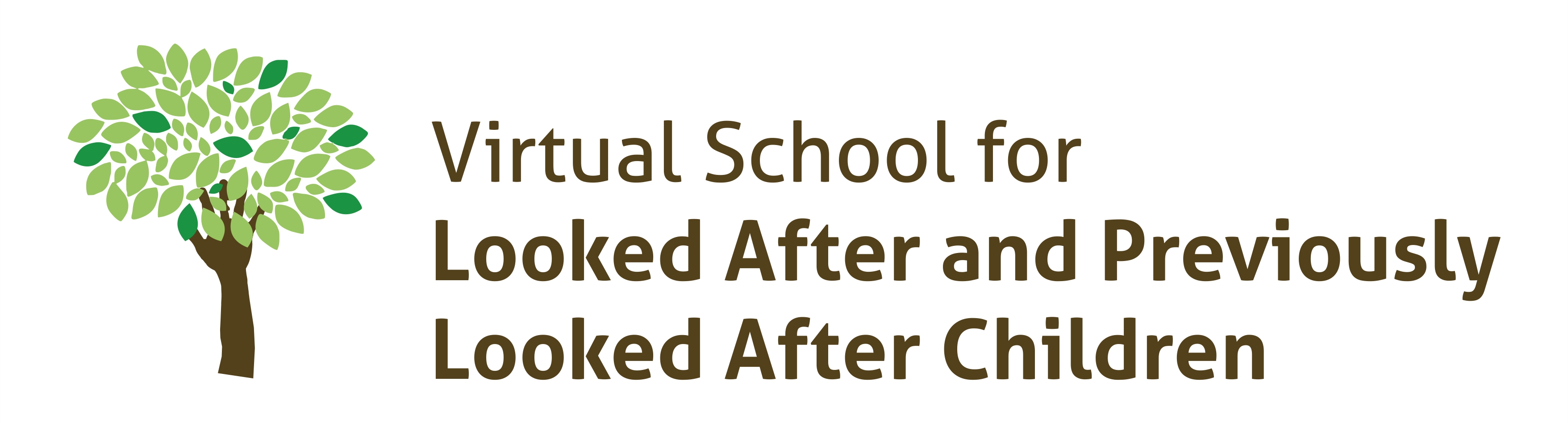 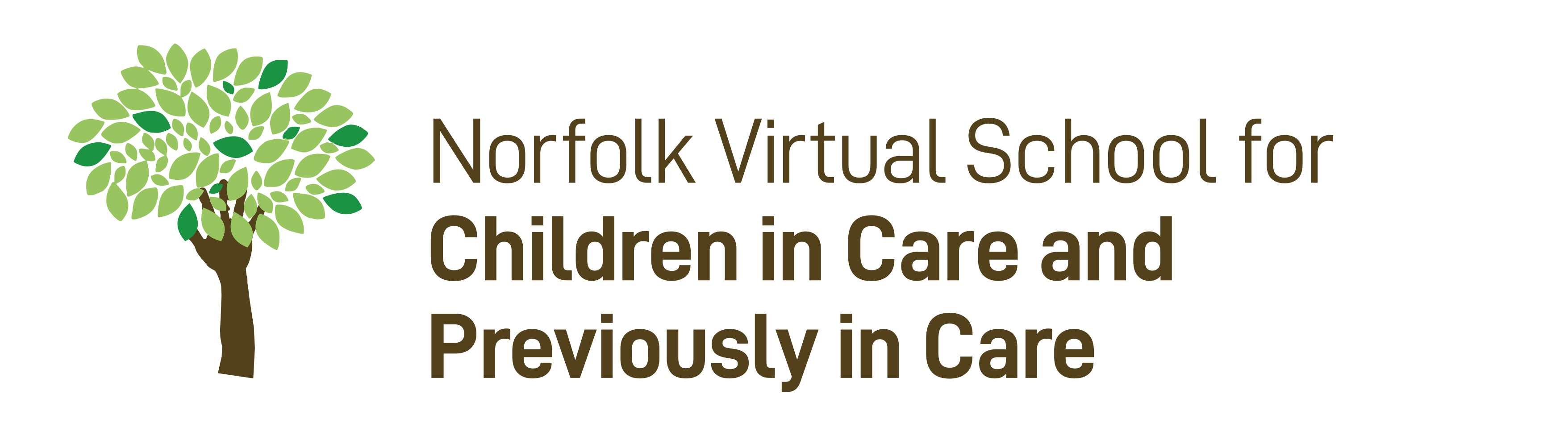 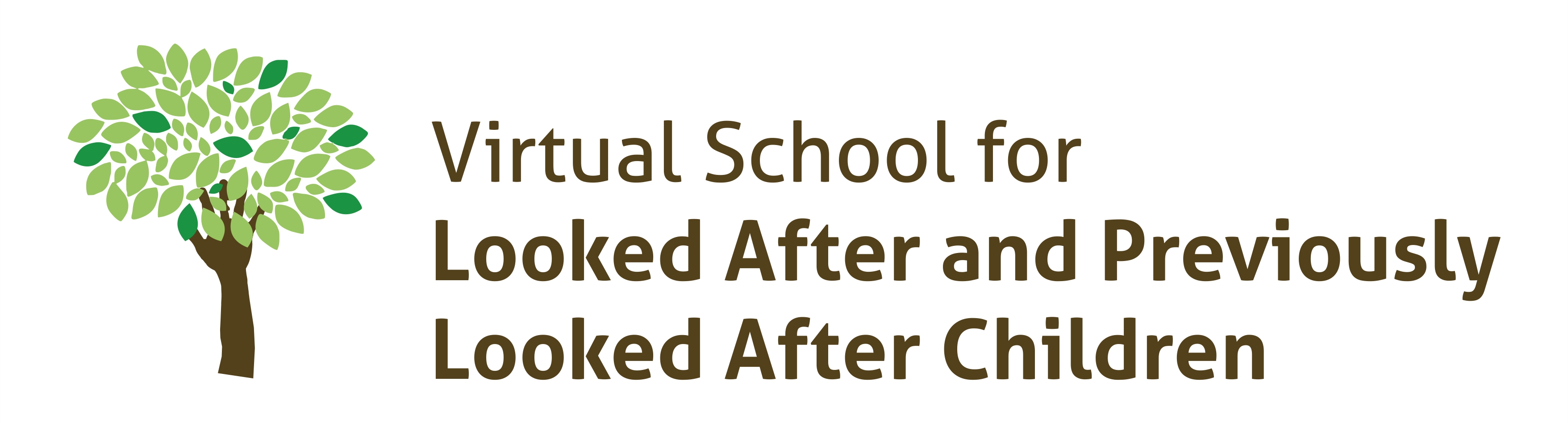 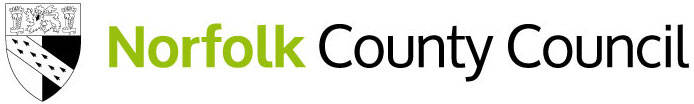 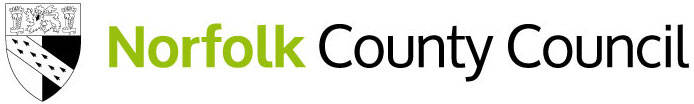 Recovery Premium Grant 2023-2024Recovery premium grant funding is intended to support education recovery following the impact of the COVID-19 pandemic.  The grant for Children in Care is managed by the Virtual School Head in consultation with schools.Recovery Premium Grants are available to schools where there is a Norfolk Child in Care on roll. A setting can make one application in an academic year. Each application will be considered on an individual basis and in some cases a contribution will be considered rather than the full amount.  Grants are available to support the following:High quality teachingTargeted academic supportWider strategies – SEMH, attendance, extracurricular activitiesExpectations of the grant:That the grant benefits more than one child (one of those being a Norfolk Child in Care)Is supportive of either high quality teaching, targeted academic support and/ or wider strategies Is not used to fund a salary/ part of a salary for an employeeCompletion of a Case study to evidence impact Examples of successful applications:SNIP reading programme purchaseELSA trainingADHD trainingBereavement trainingSensory successSCERTS programmeDESTYDevelopment of literacy spacesGardening ProjectTwo year Thrive subscription packageTimetable for applicationsIf you would like to apply for the grant, please speak to your Virtual School Adviser. If your application will be for an amount exceeding £3000 please contact Hannah Collison Smith to discuss prior to an application being submitted h.collisonsmith@norfolk.gov.uk Once you have spoken to a Virtual School Adviser, please use the link below to apply.https://forms.norfolk.gov.uk/service/recovery-premium-grant-applicationOnce you have submitted an application a PDF copy will be forwarded to the email address you provide. If you have any questions, please email virtual.schools@norfolk.gov.ukTermApplication deadlinePanel meetingAutumn 1Monday 16th OctoberWednesday 18th OctoberAutumn 2Monday 11th DecemberTuesday 12th DecemberSpring 1Monday 12th FebruaryWednesday 14th FebruarySpring 2Monday 25th MarchWednesday 27th MarchSummer 1Monday 20th MayWednesday 22nd MaySummer 2Monday 8th JulyWednesday 10th July